В рамках декады инвалидов мэр Волгодонска провёл заседание комитета по содействию занятости населения 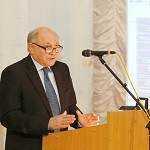 05.12.2013   в состоялось расширенное заседание Координационного комитета содействия занятости населения города Волгодонска. Вся его работа была посвящена теме занятости волгодонцев с ограниченными возможностями.В заседании комитета участвовали: председатель Волгодонской городской Думы Пётр Горчанюк, заместитель прокурора города Ольга Лесная, председатель Общественной палаты Виктор Стадников, члены комитета, представители структурных подразделений администрации города, руководители предприятий, участвующих в квотировании рабочих мест для инвалидов, специалисты Центра занятости населения.Вёл заседание мэр Волгодонска Виктор Фирсов.По состоянию на 01.12.2013 в Волгодонске живут около 14 тысяч инвалидов, из которых 4 тысячи – трудоспособные граждане, – сказал Виктор Александрович. – Год от года ситуация меняется в лучшую сторону: в 2009 году было трудоустроено 19% соискателей с ограниченными возможностями, а в 2013 этот показатель поднялся уже до 40%. Но проблемы остаются. Их мы решаем комплексно и поступательно.Насколько действенным оказался план работы администрации города в этом направлении на 2013 год, как он исполнялся, рассказала заместитель главы администрации города по социальной политике, председатель Координационного комитета содействия занятости населения Волгодонска Наталья Полищук.Об исполнении Областного закона от 07.03.2006г.  №461–ЗС «О квотировании рабочих мест для инвалидов в Ростовской области» проинформировал Александр Кузьмин – директор ГКУ РО «Центр занятости населения города Волгодонска», заместитель председателя Координационного комитета.Участникам заседания также был предложен фильм, наглядно демонстрирующий примеры трудоустройства в Волгодонске людей с ограниченными возможностями.Затем состоялось обсуждение докладов. В прениях выступили главный врач поликлиники №1 Сергей Ладанов, руководитель бюро №29 медико-социальной экспертизы Светлана Турчанинова, руководитель ООО «Жилремсервис» Владимир Севяков, Ольга Степанищева и Татьяна Валутова – индивидуальные предприниматели, оснастившие рабочие места для инвалидов, заместитель прокурора города Ольга Лесная.По итогам обсуждения, с учётом поступивших предложений, был принят ряд решений.